Пошаговая инструкция для школьников для регистрациив программе IBM Academic Initiative1) Для регистрации заходим на хаб IBM Academic Initiative (облачный доступ) Onthehub.com/ibm Находим окно регистрации: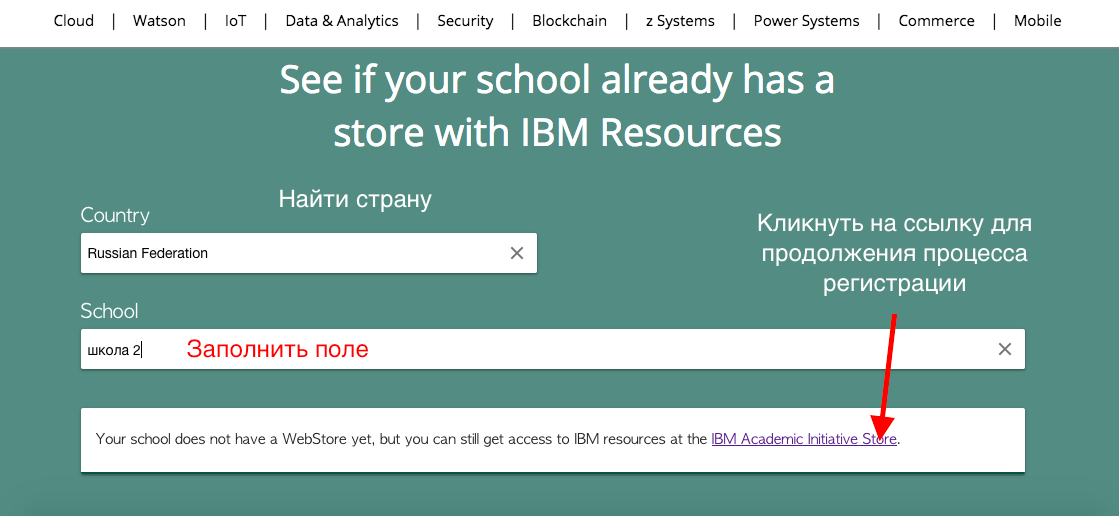 В открывшемся далее окне, если есть в вузе портал для входа ОТН вводим Ваш адрес на домене университета. Если нет, оставляем это поле пустым и кликаем на нижнюю ссылку для регистрации другим образом.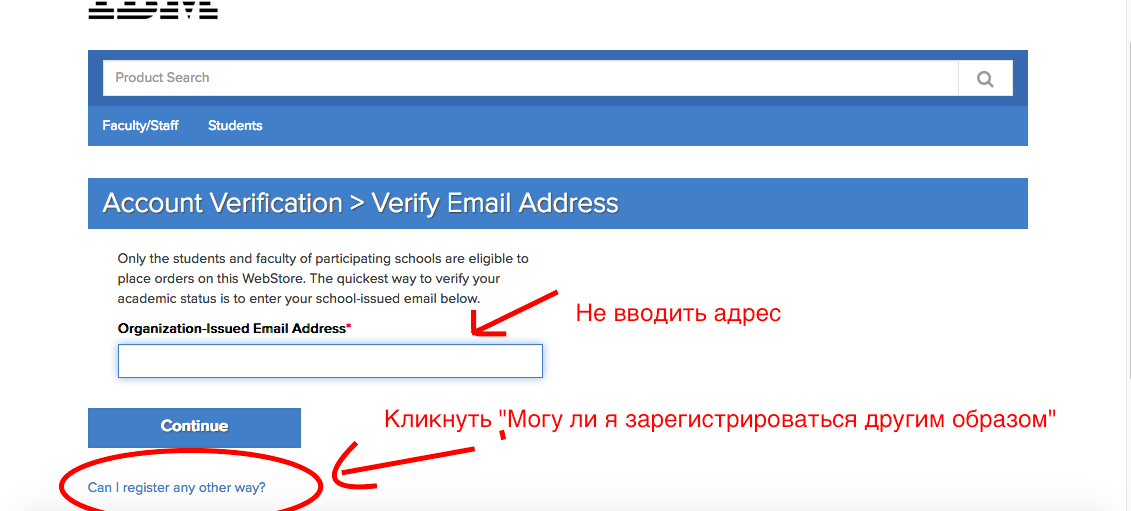 После чего в открывшемся окне выбираем последний вариант: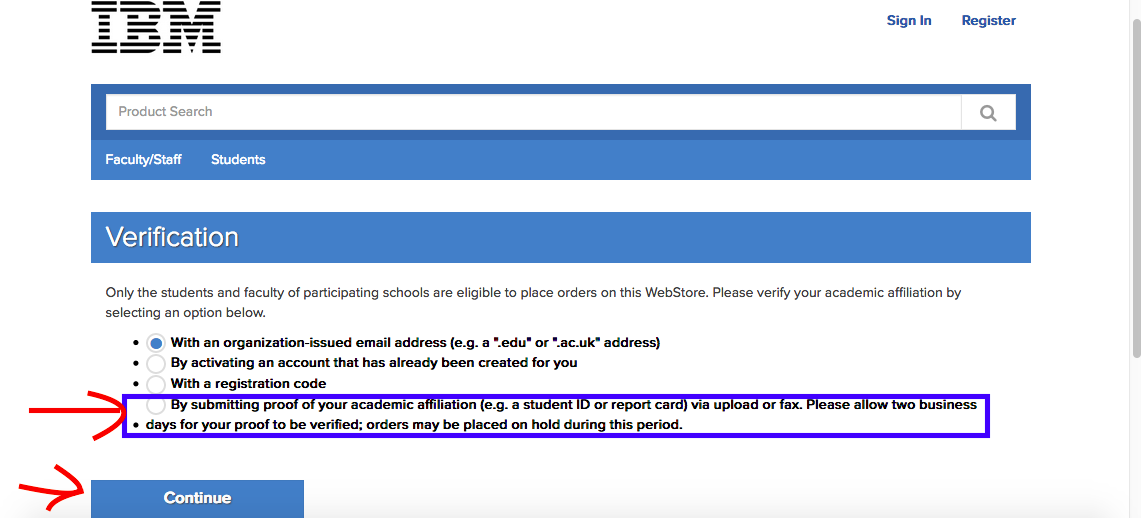 Введите адрес своей электронной почты и приложите скан студенческого билета, или справки, подтверждающих Вашу принадлежность к университету, школе или НИИ. 2) Ожидайте подтверждение регистрации от администратора ОТН.3) Получите промокод для входа на облачную платформу IBM Bluemix. Для этого откройте каталог, обозначив свой статус (студент\преподаватель). В верхней его части выберите раздел. На ытором ярусе – способ доступа: через облачный сервис либо посредством прямого скачивания программного обеспечения или курса. Из открывшегося раздела выберите необходимый сервис, курс или продукт.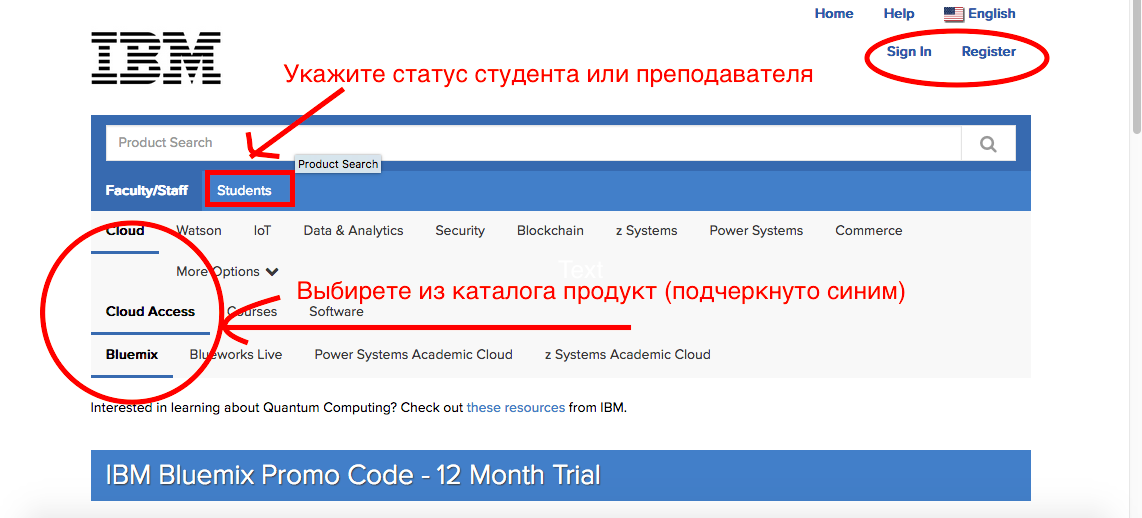 В случае запроса доступа к когнитивным сервисам варианты показаны на слайде.В случае проблем с регистрацией и доступом направьте электронное письмо о желании участвовать и скриншот сообщения об ошибке доступа по адресу: alexander_sorokin@ru.ibm.com4) После получения промокода, войдите в IBM Bluemix (Каталог) и перейдите в раздел когнитивные технологии Watson. 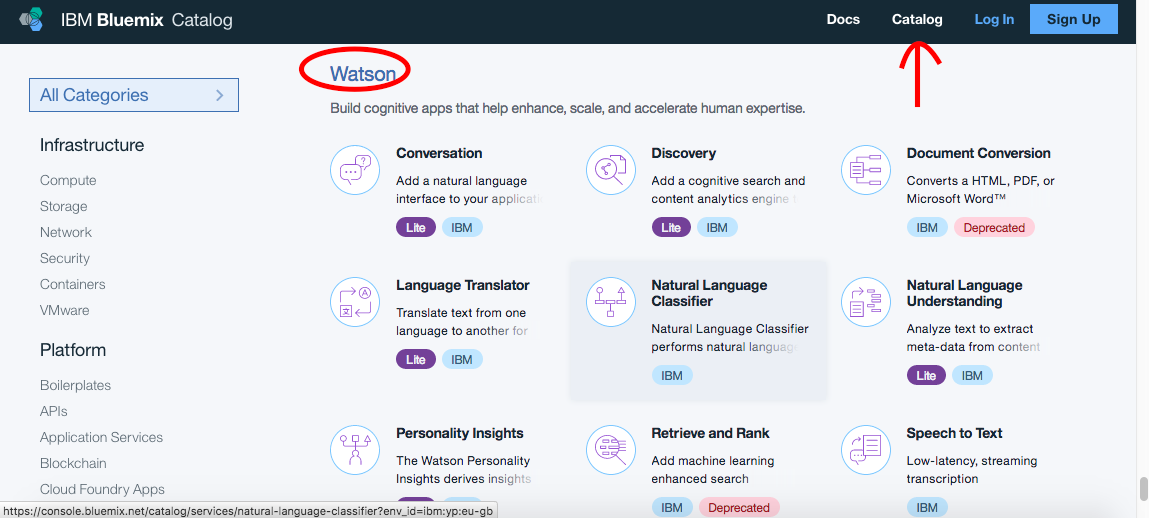 5) Изучите работу сервисов и визуальное проектирование на основе Node Red. Ознакомьтесь с работой Node Red. Сервис также доступен в каталоге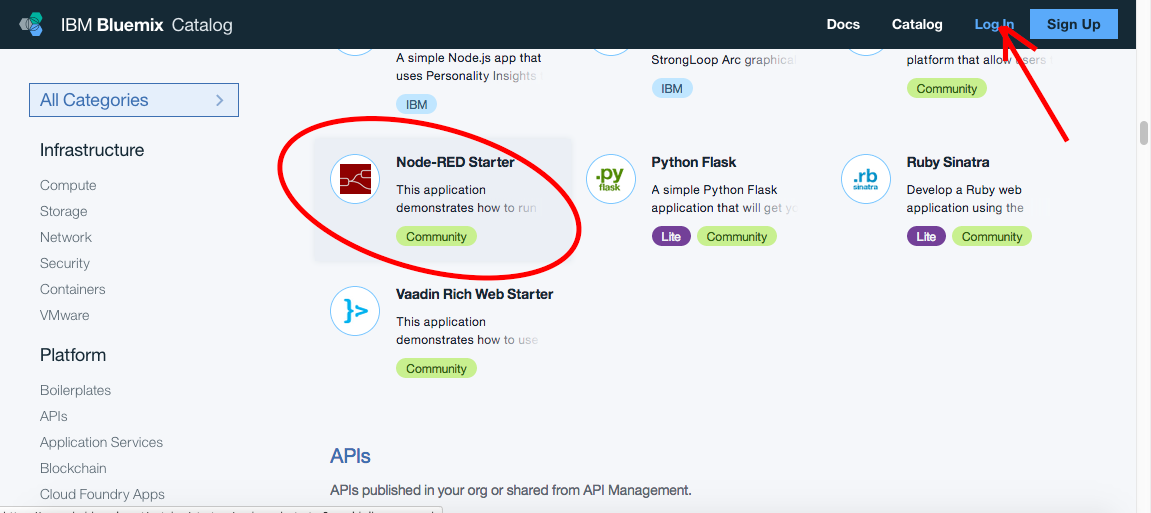 Полезную информацию можно найти на сайте продукта https://nodered.org/И на ресурсе GitHub https://github.com/watson-developer-cloud/node-red-labs/blob/master/introduction_to_node_red/README.mdВозможности сервисов Bluemix для решения практических задач освещены в разделе Техническая библиотека на IBM developerWorks.